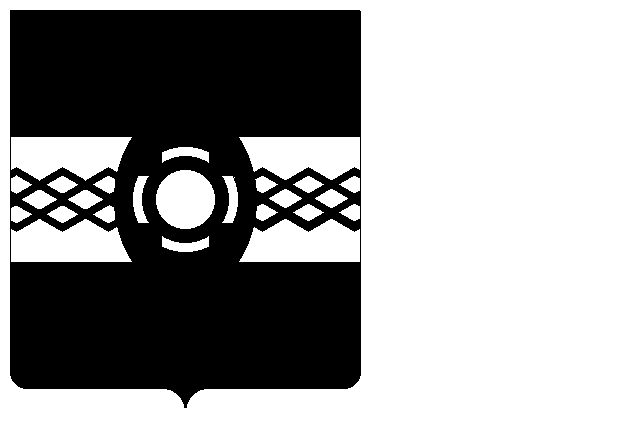 АДМИНИСТРАЦИЯ УДОМЕЛЬСКОГО ГОРОДСКОГО ОКРУГАПОСТАНОВЛЕНИЕ24.05.2018 г. Удомля № 503-па
Об организации и проведении аукциона на право заключения договоров аренды земельных участков, находящихся в государственной собственности до разграниченияВ соответствии с Земельным кодексом Российской Федерации, статьей 3.3 Федерального закона от 25.10.2001 № 137-ФЗ «О введении в действие Земельного кодекса Российской Федерации», Администрация Удомельского городского округаПОСТАНОВЛЯЕТ:1. Вынести на торги право на заключение договоров аренды земельных участков, находящихся в государственной собственности до разграничения:Лот № 1: Земельный участок с кадастровым номером 69:48:0080310:159, адрес: Россия, Тверская область, Удомельский городской округ, г. Удомля, ул. Южная, д. 29, площадь 1000 кв.м, вид разрешенного использования – для индивидуального жилищного строительства, категория земель «земли населенных пунктов»;Лот № 2: Земельный участок с кадастровым номером 69:48:0080310:160, адрес: Россия, Тверская область, Удомельский городской округ, г. Удомля, ул. Южная, д. 27, площадь 1000 кв.м, вид разрешенного использования – для индивидуального жилищного строительства, категория земель «земли населенных пунктов»;Лот № 3: Земельный участок с кадастровым номером 69:48:0080310:161, адрес: Россия, Тверская область, Удомельский городской округ, г. Удомля, ул. Южная, д. 25, площадь 1000 кв.м, вид разрешенного использования – для индивидуального жилищного строительства, категория земель «земли населенных пунктов».2. Форма торгов - аукцион, открытый по составу участников и по форме подачи предложений о цене.3. Установить:3.1. Начальную цену арендной платы в год:Лот № 1: 17442 (Семнадцать тысяч четыреста сорок два) рубля 00 копеек;Лот № 2: 17442 (Семнадцать тысяч четыреста сорок два) рубля 00 копеек; Лот № 3: 17442 (Семнадцать тысяч четыреста сорок два) рубля 00 копеек.3.2 Величину повышения начальной цены арендной платы (шаг аукциона) – 3% от начальной цены арендной платы:Лот № 1: 523 (Пятьсот двадцать три) рубля 26 копеек;Лот № 2: 523 (Пятьсот двадцать три) рубля 26 копеек; Лот № 3: 523 (Пятьсот двадцать три) рубля 26 копеек.3.3. Размер  задатка - 20% от начальной цены арендной платы:Лот № 1: 3488 (Три тысячи четыреста восемьдесят восемь) рублей 40 копеек;Лот № 2: 3488 (Три тысячи четыреста восемьдесят восемь) рублей 40 копеек; Лот № 3: 3488 (Три тысячи четыреста восемьдесят восемь) рублей 40 копеек.4. В отношении земельных участков обременений не установлено.5. Утвердить извещение о проведении аукциона (приложение).6. Назначить Виноградову А.О. – главного специалиста комитета по управлению имуществом и земельным отношениям Администрации Удомельского городского округа, уполномоченным представителем организатора аукциона по приёму заявок на участие в аукционе и предоставлению информации о проведении аукциона.7. Извещение о проведении аукциона на право заключения договоров аренды земельных участков, находящихся в государственной собственности до разграничения, опубликовать до 08.06.2018 в печатном издании «Удомельская газета», разместить на официальном сайте муниципального образования Удомельский городской округ, на официальном сайте Российской Федерации в информационно-телекоммуникационной сети «Интернет» для размещения информации о проведении торгов. 8. Настоящее постановление вступает в силу со дня его подписания.  Глава Удомельского городского округа Р.А. Рихтер
